Attachment No.: 1 to call for tenderTechnical specification of the antenna for measuring field strength in open spaceMechanical parameters (maximum tolerance for each dimension ±10mm):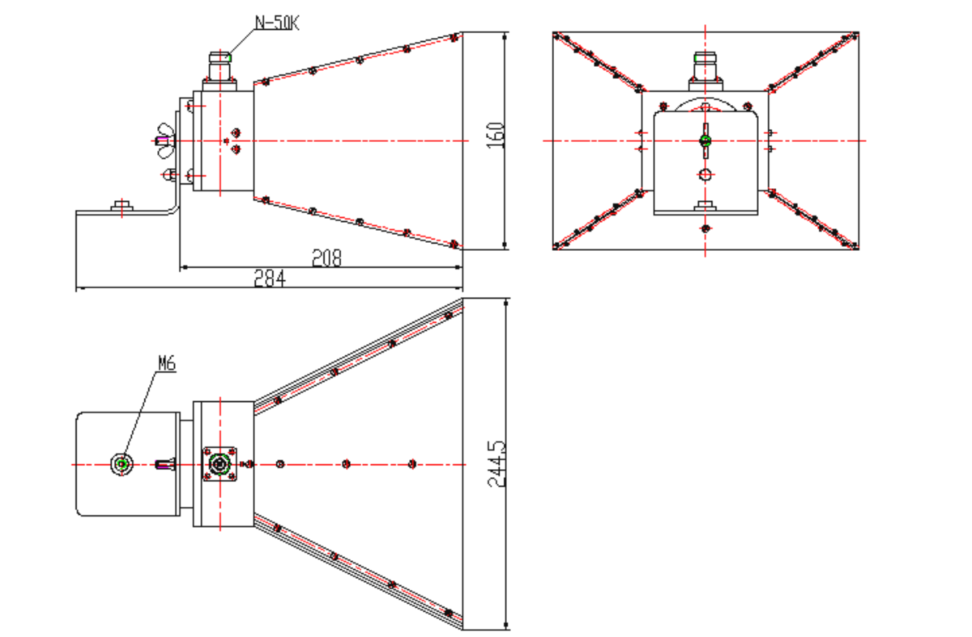 Attachment No.: 2 to call for tender........................................................................................................................................(contractors’s name and seat)…………………………………………............................……………………………………………….......................(place of business)...........................................................(place and date)OFFER FORM In reply to contract notice for the delivery of the antenna for measurements of field strength in the open space to the NCBJ headquarters, we submit this offer.I offer to realize the contract for the total price (according to the technical specification in Enclosure No A ):*) If  applicable - according to valid provisions.I state that we were informed about the call for tender (including the draft of the essential contract’s provisions) we do not raise any objections, and we accept conditions of these documents.I state that the subject of the contract offered in Enclosure A meets the requirements specified in the description of the subject of the order (Enclosure No. 1).I offer to perform the contract within the time specified in the call tender.I declare that offered warranty (guarantee)  period is …………………………..(the minimum required warranty (guarantee) period  is 12 months).I state that offered price, mentioned in point 1 of this offer form, includes all contractor’s costs related with the contract to be incurred by the Orderer in case of selection of this offer.We intend to execute the subject matter of the contract on our own/with the subcontractors **).  The list of some lots of the contract entrusted to subcontractors and the names of the subcontractors’ firms  - in the enclosure.In case of awarding the public contract, I declare to sign the contract in the place and date specified by the Orderer and according to the essential contract’s  provisions in enclosure No. 3. I state that I am bound by the offer for the period of 30 days starting from the deadline for submission of offers.The offer with enclosure has been submitted on ... ..... pages.Teleaddress date for correspondence:	The name of the firm ***):  	Address ***)……………..	...tel. ***) 	 , fax. ***) 	e-mail***) …………………………………………………………VAT identification number:……………………………………………. National Official Business Register, …………………………………………The data of the contact person:…………………………………………………………………………..***) In case of the offer submitted jointly the dates of the appointed  plenipotentiary must be givenI enclose the documents:1) signed Enclosure No A to call for tender2) ……………………………………………...............................................................3) ……………………………………………..........................................................................................................................
(signature of authorized person)Attachment No.: A  to call for tenderList of offered object of the contract   The subject  matters of the order is the delivery  of the antenna for measurements of field strength in the open space to the NCBJ headquarters, according listed below specification:Załącznik Nr 3 do zapytania ofertowego                                                  Attachment No. 3 to call for tenderAttachment No.: 1to the contractLIST OF ORDER SUBJECTAntenna for band from 1 to 18GHz for the net price ……………………………..Antenna for band from 1 to 18GHz Antenna for band from 1 to 18GHz Antenna for band from 1 to 18GHz Lp.Mechanical SpecificationsRequired1Connector type N Female2Material Aluminum3Weight 1.8 kg4Frequency Range 1-18 GHz5VSWR (Max) 2.56Gain (Typ) 10.7 dB7Beamwidth (Typ)E-Plane: 38.9°H-Plane: 35°8Polarization 2.5 9Input Impedance 50 OhmOFFERED PRICE NET.................................................................PLN/EUR/USD(read: ......................................................................... ..................................................................................................)VAT *) ..................................................................PLN/EUR/USD (read: ......................................................................... ..................................................................................................)OFFERED PRICE TOTAL........................................................................PLN/EUR/USD (read: ......................................................................... ..................................................................................................)          Lp.The name and the address of the subcontractorVAT identification number/personal number National Court Register number/Central Registration and Information on Business numberThe lot of the contract  to be realized by the subcontractorAntenna for band from 1 to 18GHz for the net price ……………………………..Antenna for band from 1 to 18GHz for the net price ……………………………..Antenna for band from 1 to 18GHz for the net price ……………………………..Antenna for band from 1 to 18GHz for the net price ……………………………..Lp.Mechanical SpecificationsRequiredOffered1Connector type N Female2Material Aluminum3Weight 1.8 kg4Frequency Range 1-18 GHz5VSWR (Max) 2.56Gain (Typ) 10.7 dB7Beamwidth (Typ)E-Plane: 38.9°H-Plane: 35°8Polarization 2.5 9Input Impedance 50 OhmUMOWA Nr  AZP.271……...2019UMOWA Nr  AZP.271……...2019Contract number AZP.271……..2019Contract number AZP.271……..2019W dniu                  2019 w Otwocku zawarto umowę pomiędzy: Narodowym Centrum Badań Jądrowych  NIP 532-010-01-25 z siedzibą w 05-400 Otwock, ul. Andrzeja Sołtana 7, Polska zwanym w treści umowy Zamawiającym w imieniu  którego działa: Dyrektor  – mgr Marek Juszczyk	 a oferentem wybranym w wyniku udzielenia zamówienia publicznego w trybie zapytania ofertowego …………………………………………………………………………..zwanym w treści umowy Wykonawcą, w imieniu którego działa ………………………………o  następującej treści:§ 3Cena i warunki płatności1. Zamawiający zobowiązuje się zapłacić za dostarczone urządzenie cenę oferty sprzedaży tj. kwotę: ……………………… PLN/EUR/USD (słownie:…………………………………………………) w terminie 30 dni od daty otrzymania  prawidłowo wystawionej faktury za wykonane i potwierdzone protokołem odbioru zamówienie -   przelewem na konto bankowe Wykonawcy wskazane na fakturze.     Za dzień zapłaty uznany będzie dzień  dokonania obciążenia rachunku bankowego.2. Cena obejmuje wszelkie czynności, koszty i wydatki Wykonawcy niezbędne dla kompleksowego przygotowania i terminowego wykonania Umowy, a w szczególności: cenę urządzenia, koszty transportu do miejsca odbioru, ubezpieczenie do chwili dokonania ostatecznego odbioru, oraz wykonywanie obowiązków wynikających z gwarancji.   § 4Kary umowne i odsetkiW razie opóźnienia w realizacji przedmiotu umowy Wykonawca zobowiązany jest do zapłacenia kary umownej w wysokości 0,5% wartości netto umowy za każdy dzień opóźnienia od terminu określonego w § 2 ust. 1 niniejszej umowy. Całkowita wysokość kary nie będzie przekraczać 10% /dziesięć procent/   wartości umowy.Zamawiający jest zobowiązany zapłacić Wykonawcy kwotę w wysokości 0,1% wartości netto umowy za każdy dzień  opóźnienia w zapłacie liczone od dnia następnego po dniu, w którym zapłata miała być dokonana.§ 5Warunki gwarancji Wykonawca udziela Zamawiającemu gwarancji na prawidłowe działanie dostarczonego urządzenia wymienionego w § 1 na okres ………………………….od daty odbioru urządzenia.§ 6Postanowienia końcowe1. W sprawach nie uregulowanych niniejszą umową mają zastosowanie polskie przepisy ustawy kodeksu cywilnego.2. Wszelkie zmiany niniejszej umowy wymagają formy pisemnej w postaci aneksu pod rygorem nieważności.3. Spory wynikłe na tle realizacji umowy będą rozstrzygane przez Sąd Gospodarczy właściwy dla siedziby Zamawiającego.4. Umowa została sporządzona w 2 jednobrzmiących egzemplarzach, po 1 egzemplarzu dla każdej ze stron w języku polskim i angielskim, w przypadku konfliktu obowiązuje wersja angielska.WYKONAWCA                         ZAMAWIAJĄCY(THE  CONTRACTOR)              (THE  ORDERER)            On           2019  in Otwock  the contract was concluded between: National Centre for Nuclear Research NIP Number 532-010-01-25 with the registered seat in 05-400 Otwock, A. Sołtana 7, Poland called in the contract terms The Orderer on behalf of which the following people are acting:Administrative-Technical Director – Mr Marek Juszczyk, M.A. 	 and the bidder chosen as a result of a call tender procurement ……………………………………………………………………. called in the contract terms The Contractor on behalf of which the following person is acting: ……………………………..of the following content:	§ 1Subject-matter of the contract and realization conditions1. The subject-matter of the contract is the delivery  of the antenna for measurements of field strength in the open space to the NCBJ headquarters.2.The detailed description of the device is set out in Enclosure No. 1 to this contract (technical parameters from the Contractor's offer).§ 2Delivery terms1.The Contractor is obliged to deliver the device defined in § 1 to the seat of the Orderer within ……………… from the date  concluding the contract.2. The persons responsible for the receipt of the device:…………………………………………………  § 3Price and terms of payment1. The Orderer is obliged to pay for the delivered device the offered sale price: the amount: ………………………………………………….… PLN/EUR/USD (words:…………………………)       within 30 days since the date of receiving the correct invoice  for the order realized and confirmed by the receipt protocol- transfer to a bank account of the Contractor indicated in the invoice.  The day of charging the bank account will be acknowledged as the day of payment.2. The price includes all activities, costs and expenses of the Contractor necessary for full preparation and prompt execution of the Contract, and in particular : price of the device, cost of transportation to the place of receipt, insurance till the final acceptance and carrying duties arising from the warranty.§ 4Contractual penalty and interestIn case of a delay in a subject-matter of the contract execution the Contractor is obliged to pay the contractual penalty in the amount of 0.5% net value of contract for every day of the delay since the term defined in § 2 paragraph 1 of this contract. The total amount of the penalty shall not exceed 10 % /ten percent/ of contract amount. The Orderer is obliged to pay the amount of 0.1% net value of contract for every day of delay in payment counted from the next day after the day since when the payment was to be made.§ 5Warranty termsThe Contractor provides the Orderer with the warranty for the correct operation of the delivered device mentioned in § 1 for the period of ……………………………….since the date of the device reception.§ 6Final provisions1. Polish regulations of the Civil Code apply to cases not regulated by this contract.2. Any alterations to this contract shall be in writing in the form of the annex under the pain of nullity.3. Disputes arising out of the execution of this contract shall be resolved by the Economic Court competent for the seat of the Orderer.4. The Contract was made in 2 original copies, 1 copy for each party, in Polish and English, in case of cdiscrepancies English version shall prevail.THE  CONTRACTOR                    THE  ORDERER            On           2019  in Otwock  the contract was concluded between: National Centre for Nuclear Research NIP Number 532-010-01-25 with the registered seat in 05-400 Otwock, A. Sołtana 7, Poland called in the contract terms The Orderer on behalf of which the following people are acting:Administrative-Technical Director – Mr Marek Juszczyk, M.A. 	 and the bidder chosen as a result of a call tender procurement ……………………………………………………………………. called in the contract terms The Contractor on behalf of which the following person is acting: ……………………………..of the following content:	§ 1Subject-matter of the contract and realization conditions1. The subject-matter of the contract is the delivery  of the antenna for measurements of field strength in the open space to the NCBJ headquarters.2.The detailed description of the device is set out in Enclosure No. 1 to this contract (technical parameters from the Contractor's offer).§ 2Delivery terms1.The Contractor is obliged to deliver the device defined in § 1 to the seat of the Orderer within ……………… from the date  concluding the contract.2. The persons responsible for the receipt of the device:…………………………………………………  § 3Price and terms of payment1. The Orderer is obliged to pay for the delivered device the offered sale price: the amount: ………………………………………………….… PLN/EUR/USD (words:…………………………)       within 30 days since the date of receiving the correct invoice  for the order realized and confirmed by the receipt protocol- transfer to a bank account of the Contractor indicated in the invoice.  The day of charging the bank account will be acknowledged as the day of payment.2. The price includes all activities, costs and expenses of the Contractor necessary for full preparation and prompt execution of the Contract, and in particular : price of the device, cost of transportation to the place of receipt, insurance till the final acceptance and carrying duties arising from the warranty.§ 4Contractual penalty and interestIn case of a delay in a subject-matter of the contract execution the Contractor is obliged to pay the contractual penalty in the amount of 0.5% net value of contract for every day of the delay since the term defined in § 2 paragraph 1 of this contract. The total amount of the penalty shall not exceed 10 % /ten percent/ of contract amount. The Orderer is obliged to pay the amount of 0.1% net value of contract for every day of delay in payment counted from the next day after the day since when the payment was to be made.§ 5Warranty termsThe Contractor provides the Orderer with the warranty for the correct operation of the delivered device mentioned in § 1 for the period of ……………………………….since the date of the device reception.§ 6Final provisions1. Polish regulations of the Civil Code apply to cases not regulated by this contract.2. Any alterations to this contract shall be in writing in the form of the annex under the pain of nullity.3. Disputes arising out of the execution of this contract shall be resolved by the Economic Court competent for the seat of the Orderer.4. The Contract was made in 2 original copies, 1 copy for each party, in Polish and English, in case of cdiscrepancies English version shall prevail.THE  CONTRACTOR                    THE  ORDERER            Lp.Mechanical SpecificationsOffered1Connector type 2Material 3Weight 4Frequency Range 5VSWR (Max) 6Gain (Typ) 7Beamwidth (Typ)8Polarization 9Input Impedance 